提出期限　令和４年１０月２０日（木）※該当する条例の項番など、具体的箇所を明示してください。※ご意見等記入欄が足りないときは、別紙を添付してください。※法人その他の団体にあっては、住所欄に事務所または事業所の所在地、氏名欄に名称および代表者の氏名をご記入ください。※電話や口頭でのご意見はお受けできません。※いただきましたご意見に対して個別の回答はいたしません。【意見提出先】　　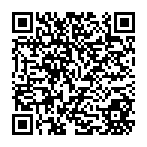 郵送：〒198-8701　青梅市住宅課　FAX：0428-22-3508　　　　　　　持　参：午前８時30分～午後５時　メール：div2570@city.ome.lg.jp市ＨＰ：ホームページから直接意見の提出ができます。右記QRコードからアクセスいただけます。住　所（所在地）氏　名（名称・代表者氏名）意見提出者の区分（該当する区分に　　印をしてください）意見提出者の区分（該当する区分に　　印をしてください）１.市内に（　在住 ・ 在勤 ・ 在学　）の方２.市内に事務所または事業所を有する方３.その他（　　　　　　　　　　　　　　　　　）１.市内に（　在住 ・ 在勤 ・ 在学　）の方２.市内に事務所または事業所を有する方３.その他（　　　　　　　　　　　　　　　　　）１.市内に（　在住 ・ 在勤 ・ 在学　）の方２.市内に事務所または事業所を有する方３.その他（　　　　　　　　　　　　　　　　　）（ご意見等記入欄）　　　　　　　　　　　　　　　　　令和 　 年　　月　　日記入（ご意見等記入欄）　　　　　　　　　　　　　　　　　令和 　 年　　月　　日記入（ご意見等記入欄）　　　　　　　　　　　　　　　　　令和 　 年　　月　　日記入（ご意見等記入欄）　　　　　　　　　　　　　　　　　令和 　 年　　月　　日記入（ご意見等記入欄）　　　　　　　　　　　　　　　　　令和 　 年　　月　　日記入